Annex 3. Application to propose/amend the title. To be completed by the studentAPPLICATIONTo whom: Head of ________________________________________________________________(Name of the department, clinic, institute, or study programme)________________________________________________________________________________REGARDING PREPARATION OF FINAL THESIS______________________________(year, month, day)Please allow me ____________________________________ to prepare my final thesis on the topic                                            (given name and surname)________________________________________________________________________________(title in English)________________________________________________________________________________under the supervision of ____________________________________________________________                            (pedagogical title, academic degree, given name and surname of the supervisor of the thesis)at the ________________________________________________________department/clinic                                                  (name of the department or clinic) Supervisor: ____________________________________                                            (given name and surname)Signature_______________________Vilnius University Faculty of Medicine year_______ group ______ Student _________________________________________________________________________                                                     (given name and surname)Signature___________________, student’s email: _______________________________________Annex 4. Mid-term final thesis assessment. To be completed by the student and the supervisorMID-TERM FINAL THESIS ASSESSMENTStudy programme _______________________ year________Student __________________________________________        signature____________________ Title of the thesis__________________________________________________________________________________________________________________________________________________Supervisor ____________________________________________________________________ department, clinic or institute_________________________________________________________A BRIEF DESCRIPTION OF THE WORK THAT HAS BEEN CARRIED OUT AND PLANS THAT HAVE BEEN IMPLEMENTEDThe student’s intended research plan, scope of the plan, difficulties and possible solutions, the student’s expectations from the supervisor or advisor, and reflections on the challenges and opportunities of the researchThe supervisor’s expectations and assessment of the work carried out: feedback and expected timeframesSignature of the supervisor___________________Annex 5. Title page template for thesis. To be completed by the student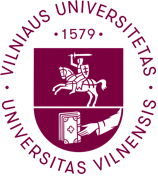 VILNIUS UNIVERSITYFACULTY OF MEDICINE___________________________________________________________________________________________Study programme (12 pt)___________________________________________________________________________________________Department, clinic or institute (12 pt)  ___________________________________________________________________________________________Student's given name and surname, year, group (12 pt)___________________________________________________________________________________________BACHELOR’S or MASTER’S or INTEGRATED STUDY MASTER’S thesis (12 pt)___________________________________________________________________________________________Title of the thesis in English (14 pt)___________________________________________________________________________________________Supervisor _____________________________________________________________________  (pedagogical title, academic degree, given name and surname)Head of the department or clinic ____________________________________________________                                                                             (pedagogical title, academic degree, given name and surname)Advisor (if any) _________________________________________________________________                                                                             (pedagogical title, academic degree, given name and surname)Vilnius, 20Student’s email __________________________________Annex 6. Pledge. To be completed by the student when uploading the thesis to the VUSIS; no separate submission of the pledge is requiredPatvirtinu, kad baigiamasis darbas yra įkeltas į Vilniaus universiteto studijų informacinę sistemą. I declare that this thesis has been uploaded to the Vilnius University Study Information System.Embargo laikotarpis / Embargo period Prašau nustatyti šiam baigiamajam darbui toliau nurodytos trukmės embargo laikotarpį:I am requesting an embargo on this thesis for the period indicated below:  __________ mėnesių / months [embargo laikotarpis negali viršyti 60 mėn. / an embargo period cannot not exceed 60 months];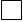  embargo laikotarpis nereikalingas / no embargo period is requested.Embargo laikotarpio nustatymo priežastis / reason for the embargo period:................................................................................................................................................................Padalinio administratoriaus patvirtinimas, kad baigiamasis darbas buvo pateiktas ir užregistruotas / Confirmation from the unit administrator that the thesis has been submitted and registered:Vilniaus universiteto studento, teikiančio baigiamąjį darbą,
GARANTIJAPLEDGEof Vilnius University student submitting a thesisPLEDGEof Vilnius University student submitting a thesisPLEDGEof Vilnius University student submitting a thesisVardas ir pavardė:Padalinys:Studijų programa:Darbo pavadinimas:Darbo tipas: Given name and surname:Faculty: Study programme: Thesis topic:Thesis type:Given name and surname:Faculty: Study programme: Thesis topic:Thesis type:Given name and surname:Faculty: Study programme: Thesis topic:Thesis type:Garantuoju, kad mano baigiamasis darbas yra parengtas sąžiningai ir savarankiškai, kitų asmenų indėlio į parengtą darbą nėra. Jokio neteisėto atlygio už šį darbą niekam nesu mokėjęs. Šiame darbe tiesiogiai ar netiesiogiai panaudotos kitų šaltinių citatos pažymėtos literatūros nuorodose.I pledge that my thesis has been prepared in good faith and independently and that there has been no contribution by other individuals to this thesis. I have not made any illegal payments related to this thesis. Quotes from other sources used in this thesis, directly or indirectly, are indicated in the list of references.I pledge that my thesis has been prepared in good faith and independently and that there has been no contribution by other individuals to this thesis. I have not made any illegal payments related to this thesis. Quotes from other sources used in this thesis, directly or indirectly, are indicated in the list of references.I pledge that my thesis has been prepared in good faith and independently and that there has been no contribution by other individuals to this thesis. I have not made any illegal payments related to this thesis. Quotes from other sources used in this thesis, directly or indirectly, are indicated in the list of references.Aš, [Vardas Pavardė], patvirtinu (pažymėti)Aš, [Vardas Pavardė], patvirtinu (pažymėti)I, [Given name Surname], confirm (check) (vardas ir pavardė / given name and surname)                 (parašas / signature)                     (data / date)(vardas ir pavardė / given name and surname)          (parašas / signature)               (data / date)(vardas ir pavardė / given name and surname)          (parašas / signature)               (data / date)